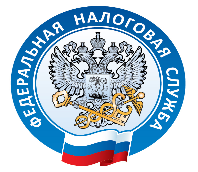 Уважаемые представители предпринимательского сообществаХанты-Мансийского автономного округа – Югры!Управление Федеральной налоговой службы России по Ханты-Мансийскому автономному округу – Югре приглашает Вас и (или) Ваших представителей принять участие в семинаре на тему: «Об основных правилах, обязательных требованиях применения ККТ».На мероприятии будут рассмотрены вопросы правоприменительной практики налоговых органов, даны разъяснения типовых нарушений обязательных требований, а также предусмотрено обсуждение проблемных вопросов, возникающих у налогоплательщиков.Мероприятие состоится в 14.30 25.03.2021 на платформе СБИС по адресу в сети интернет https://w.sbis.ru/webinar/KKT25. О готовности принять участие в мероприятии, просим сообщить не позднее 23.03.2021 по номеру телефона инспекции: Главный государственный налоговый инспектор отдела оперативного контроля Сорокина Светлана Анатольевна тел.: 49-71-35, заместитель начальника отдела работы с налогоплательщиками Василюк Ирина Владимировна тел.: 49-70-61.Управление Федеральной налоговой службы России по Ханты-Мансийскому автономному округу – Югре также просит направить интересующие вопросы по данной тематике для обсуждения их на семинаре, направив информацию по адресу электронной почты 86ufns@mail.ru не позднее 19.03.2021. Обращаем внимание, что после завершения приема вопросов данный адрес будет удален.